Online Supplementary MaterialsHDAC4 mutations cause diabetes and induce β-cell FoxO1 nuclear exclusion Maolian Gong, Yong Yu, Lei Liang, Dogus Vuralli, Sebastian Fröhler, Peter Kühnen, Philipp Du Bois, Jingjing Zhang, Aidi Cao, Yuantao Liu, Khalid Hussain, Jens Fielitz. Shiqi Jia, Wei Chen, Klemens Raile 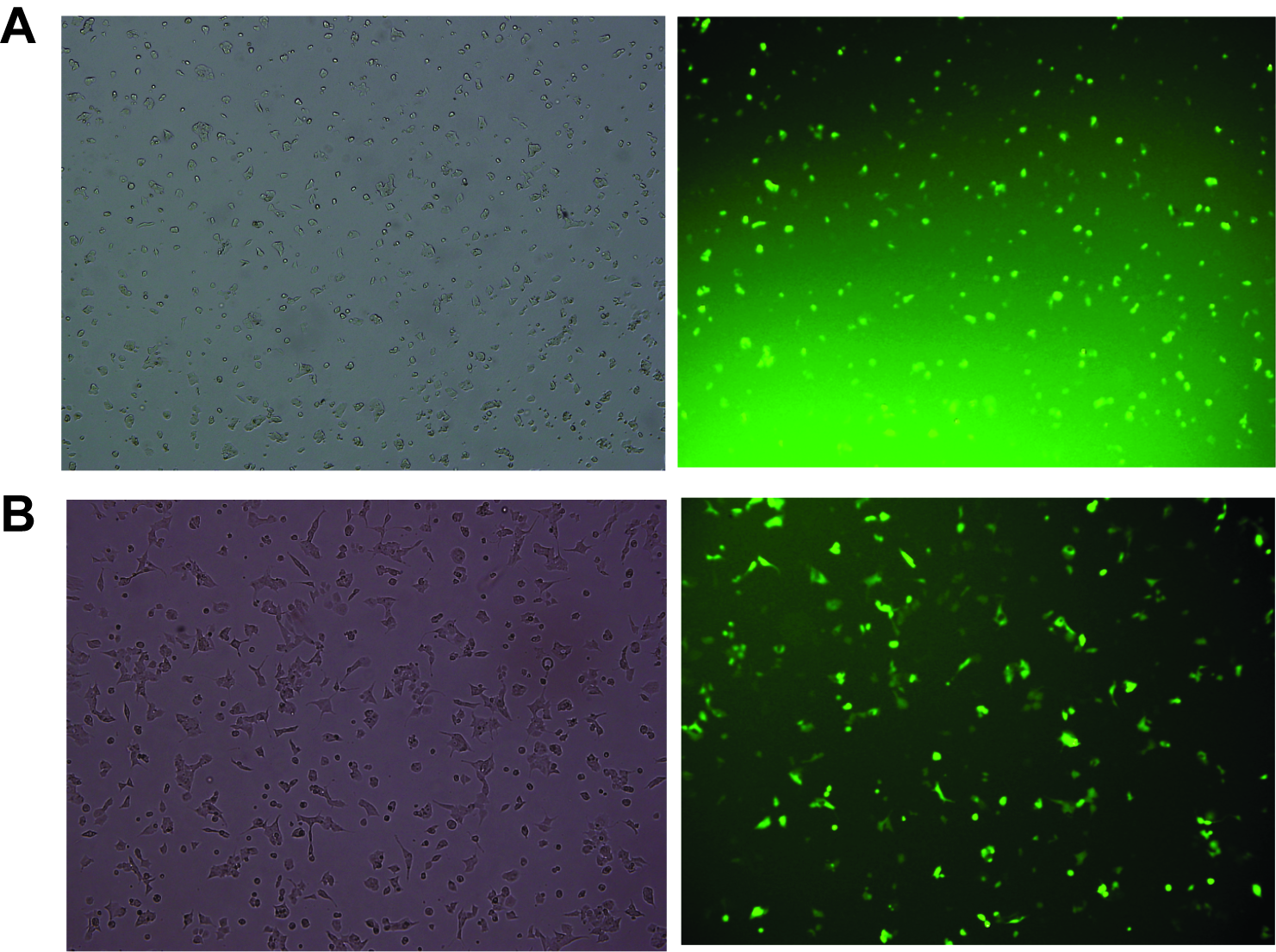 Supplemental figure 1. Transfection efficiency of both panceatic β-cells. A: transfection efficiency of HDAC4 (with GFP) to SJ-β cells (80-90%).B: transfection efficiency of HDAC4 to Min6 cells (>70%) 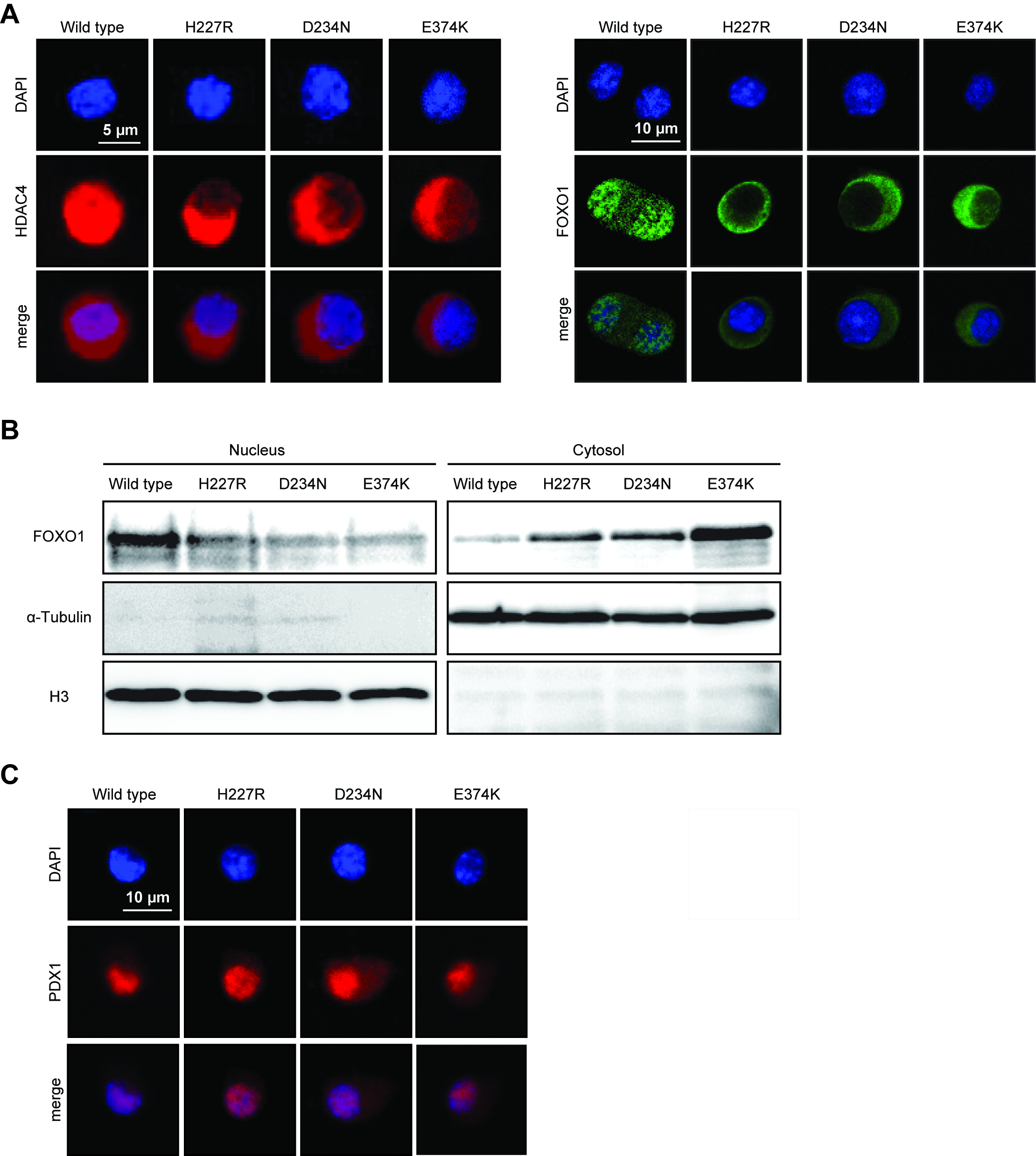 Supplemental figure 2. HDAC4 mutations export FoxO1, but not Pdx1 from nuleus to cytosol in SJ-β cells. A. Immunostaining of DAPI (blue), HDAC4(red), and FoxO1 (green) in SJ-β cells that were transfected with wild-type (WT) or three mutated HDAC4 (p.H227R, p.D234N, and p.E374K). Both HDAC4 (left) and FoxO1 (right) were translocated into the cell cytosol in the mutated HDAC4 transfected cells compared to the wild-type of HDAC4 transfected cells. B. Immunoblotting with antibodies against FoxO1, α-Tubulin, and Histone 3 (H3) of lysates separately extracted from nucleus (left) and cytosol (right) of SJ-β cells that were transfected with wild-type (WT) or three mutated HDAC4 (H227R, D234N, and E374K).C A. Immunostaining of DAPI (blue), Pdx1(red) in SJ-β cells that were transfected with wild-type (WT) or three mutated HDAC4 (p.H227R, p.D234N, and p.E374K). The cellular location of Pdx1 remains unchanging in the SJ-β cells despited the transfection of the HDAC4 mutations.Supplemental Table 1. De novo variants detected from the exome sequencing which were predicted to be disease causing in the patient 1Supplemental Table 2. HDAC4 primers for gene screening and mutagenesis Supplemental Table 3. Mouse quantitative RT-PCR primers for the pancreatic ß cellsE: exonSupplemental Table 4. Antibodies for the immunochemistry, Western blot, and immunoprecipitation blotWeb ResourcesThe URLs for data presented herein are as follows: gnomAD browser beta | genome Aggregation Database: http://gnomad.broadinstitute.org/ExAC Browser (Beta) | Exome Aggregation Consortium: http://exac.broadinstitute.org/UCSC Genome Browser: http://genome.ucsc.eduNational Center for Biotechnology Information (NCBI): http://www.ncbi.nlm.nih.govPicard-Tools: http://broadinstitute.github.io/picard/Short Genetic Variations Database dbSNP137: http://www.ncbi.nlm.nih.gov/SNP,NHLBI GO Exome Sequencing Project: https://esp.gs.washington.edu/drupal/ENSEMBL: http://aug2010.archive.ensembl.org/index.html1000 genomes project: www.1000genomes.orgPhastCons from alignment of 46 vertebrate species: http://hgdownload-test.cse.ucsc.edu/goldenPath/hg19/phastCons46waySIFT: http://sift.jcvi.orgPolyphen-2: http://genetics.bwh.harvard.edu/pph2Mutation Taster: www.mutationtaster.orgGERP++: http://mendel.stanford.edu/SidowLab/downloads/GERP/index.htmlLRT:  http://www.genetics.wustl.edu/jflab/lrt_query.htmlEndearvour: http://homes.esat.kuleuven.be/~bioiuser/endeavour/index.phpSequence alignment: http://www.uniprot.org/align/QuikChange Primer Design: http://www.genomics.agilent.com/primerDesignProgram.jspChrPos (hg19)REF/ALTgenePolyPhen2 scoreSIFT scorePhyloP scoreMutationTaster scoreGERP++ scoreLRT scorechr3184.075.857T/CEIF2B50,970,010,99614,11chr1209.907.741C/THSD11B1100,9990,9955,281chr1232.832.369G/TDNM1L0,9640,010,9980,9994,21chr2240.078.401T/CHDAC40,8790,430,9950,9884,020,999chr5154.173.470A/TLARP10,94100,9980,9735,371chr237.215.927G/AHEATR5B0,9960,150,9990,9965,181chr1045.480.383C/TRASSF4100,9840,9993,861chr1339.264.467G/CFREM20,9410,070,9930,9974,390,999Primer nameForward primer (5’to3’)Reverse primer( 5’ to3’)Product (bps)Exon2ACCGTCCCGGTACTTGTATGCAAATCCAGAAAGCAAGCTG227Exon3CATGCATTTCATTGTTTGGGGCCCTCTCTGCACTCCTC273Exon4AAGGTGGCCAGTGTGTTGCGTCCCAACGCAGAAGG475Exon5CGGAATGGCCCTGACTTCTTCTCACCTTCCGGAGTCCATG599Exon6CTTCCCTCCCTCTGTGGCATTCCTCACCCTCCTTCCC331Exon7GAAAGATCATCGTGTGTGGCTAAGTGGAAGACAGCGGTGG306Exon8TCTCCCCTGCAGCAACACACACGTGGGTTTTCAGAAGC364Exon9AAGCTAACGAGCAGGTCCGAGTGAAGGGCAAGTGCAAAG314Exon10-11CAGTGCAGGTGTTTTCATCGCAG ACA GAA ACC CAA ATC GC774Exon12AGCCAGCTCTGGGGCACCCTTAAGGTCAGAAAGGGGC478Exon13CAGAGGGTGGGGTTTGCGACAGTGACCGCGCAAG466Exon14TATGGCCTGTGCGTGGACCCCTCCTCAGCCTCTGC397Exon15TCCTTCTAGGGAAGTGGTGGGAACCACCTGCAAAACCAAC344Exon16CTTTTGGGCAATGGTTTCAGTATAACCTGGCAGGCGACAC331Exon17AAGTGCCACTGAAGACCCCTCACTTTGAGGGAAGCAAGG232Exon18CCTGGGGTTTCAGAAGCAGCAGCCTGATGAGAGGGAGAC318Exon19CCTCCTGTGTAGCCCAACTCCTCCCCGCAGTCACTCAC256Exon20GCTCTGCACTCACAGAGACCAGCCCAGCTCCTCTGTCC298Exon21TAAGCACAACTGGGGTTGGGAAGGCCGCACTCACTG321Exon22ACCAGGAGATCAGGACACGCAGCCACAGACCAGTTTCAG347Exon23GCATTATCAATGCCAGAGGGAAAAGGTGCCCTTCCTTATCTC322Exon24GTCTCGACACCCCAGCCTTTCATGCTCTGGGGCTC335Exon25TGCTCAGGAAACAGTTGCAGAGTGGGATGGAGAAGAGCTG282Exon26-27TCGTGTCTCTTCAAAGACGGGCTCCAAGAGAGCCCCAC758H227RtcgacctcctataaccgcccggtcctgggcccaggaccgggcggttataggaggtcgaD234NaagtcatctttggcgttgtacattcccaggaccgcggtcctgggaatgtacaacgccaaagatgacttcE374KgggaagggtgagtctcttggcgtcctgcaggacgccaagagactcacccttcccGeneExonsForward primerReverse primerPpibE3-E4GGAGATGGCACAGGAGGAAAGTAGTGCTTCAGCTTGAAGTTCPdx1E1-E2TGGATGAAATCCACCAAAGCTGGGTTCCGCTGTGTAAGCANeurod1E1CTCCAGGGTTATGAGATCGTCACAGACAACAGGTCAAGGCATFoxa2E2-E3TGGGAGCCGTGAAGATGGAATGTGTTCATGCCATTCATCCCCHnf1aE1-E2GCCGTGGTGGAGTCACTTCTTGCAAGTACGACTTGACCATCTTCHnf1bE4-E5TCCTCTCCACCCAACAAGATGGACTGATTGTCGAAGAGGAAGTGAHnf4aE3-E4GTTACTGCAGGCTTAAGAAGTGCTTGGTCCCGCTCATTTTGGAGckE4-E5CTTCACCTTCTCCTTCCCTGTAAGGGCCTTGAAGCCCTTGGTIns1E2GAAGTGGAGGACCCACAAGTGCAACGCCAAGGTCTGAAGGTIns2E2GCTGGCCCTGCTCTTCCTAACCACAAAGGTGCTGCTTGASlc2a2E9-E10TGTTTTTCTGCACCATCTTCATGCGTAACTCATCCAGGCGAATTTMafAE1GCCACCACGTGCGCTTGCCGCTTCTGTTTCAGTCGGATNkx6.1E1-E2CCATCTTCTGGCCCGGAGTCTCCAGGGCGAAGATTTGCTAbcc8E11-E12TGCCGTCCTCATTACCTTTGGGATGTGGAAGAGAGAGAGAGA  Kcnj11E1GGACCTGGAGATCATTGTCATCTAGAATCTCGTCAGCTAGGTAGGFoxO1E1-E2GTACGCCGACCTCATCACCTCTGCACTCGAATAAACTTGCHdac4E18-E20CCACGGGAGAGCTAAAGAATGAACTGCCACGGAGTTAAAGTAGAntibodyCompanyCatalogue NrAnti-FoxO1Cell Signalling Technology #2880Anti-Pdx1Santa Cruzsc-14664Anti HDAC4Cell signaling technology#7628Anti- α-TubulinSigma-Aldrich#T6199Anti-total histone H3 (signaling, #4499)Cell signaling technology#4499Anti-acetylated lysine  signaling#9441)Cell signaling technology#9441Anti- α-Tubulin for IPSigma-Aldrich#T5168 